Synodal Pathway Liturgy – 17 October 2021Gathering Music		Song:			Joseph Ever Faithful (Marie Dunne CHF)Song:			The Deer’s Cry (Shaun Davey)			I arise today …Christ with meInstrumental:  	Súile an Choilm/The Eyes of the Dove (Ronan McDonagh)				Fiddle and Keyboard	Introduction	Fr. Kieran McDermott (Chair – Synod Committee) Song:			Lord, You Have Come to the Seashore (Caesario Gabarain)				….desiring only that I will followArchbishop’s Dialogue 	(4 people different parts of the boat) 1.What is a Synodal Pathway?  What does the word mean?2. Why now? 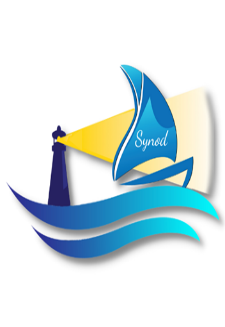 3. What difference will it make?4. Who will be involved?The Synod Prayer		Adsumus Sancte Spiritus (We stand before you, Holy Spirit)			AB	We stand before You, Holy Spirit,				As we gather together in Your name.				Inbuilt pause				1.With You alone to guide us,				Make yourself at home in our hearts;Teach us the way we must goAnd how we are to pursue it.Inbuilt pause2.We are weak and sinful;Do not let us promote disorder.Do not let ignorance lead us down the wrong pathNor partiality influence our actions.Inbuilt pause3.Let us find in You our unitySo that we may journey together to eternal lifeAnd not stray from the way of truthAnd what is right.Inbuilt pause4.All this we ask of You,Who are at work in every place and time, In the communion of the Father and the Son,forever and ever. Amen.Song				Dem Bones (American Spiritual)				Oh hear the Word of the LordReading		Ezekiel 37:1-14 The hand of the Lord was on me, and he brought me out by the Spirit of the Lord and set me in the middle of a valley; it was full of bones.  He led me back and forth among them, and I saw a great many bones on the floor of the valley, bones that were very dry.  He asked me, “Son of man, can these bones live?”I said, “Sovereign Lord, you alone know.” Then he said to me, “Prophesy to these bones and say to them, ‘Dry bones, hear the word of the Lord!  This is what the Sovereign Lord says to these bones: I will make breath enter you, and you will come to life.  I will attach tendons to you and make flesh come upon you and cover you with skin; I will put breath in you, and you will come to life. Then you will know that I am the Lord.’”So I prophesied as I was commanded. And as I was prophesying, there was a noise, a rattling sound, and the bones came together, bone to bone.  I looked, and tendons and flesh appeared on them and skin covered them, but there was no breath in them. Then he said to me, “Prophesy to the breath; prophesy, son of man, and say to it, ‘This is what the Sovereign Lord says: Come, breath, from the four winds and breathe into these slain, that they may live.’” So I prophesied as he commanded me, and breath entered them; they came to life and stood up on their feet—a vast army. Then he said to me: “Son of man, these bones are the people of Israel. They say, ‘Our bones are dried up and our hope is gone; we are cut off.’  Therefore prophesy and say to them: ‘This is what the Sovereign Lord says: My people, I am going to open your graves and bring you up from them; I will bring you back to the land of Israel.  Then you, my people, will know that I am the Lord, when I open your graves and bring you up from them. 14 I will put my Spirit in you and you will live, and I will settle you in your own land. Then you will know that I the Lord have spoken, and I have done it, declares the Lord.’”Meditation	     Veni Sancte Spiritus (Taizé)  (Chant + vs.1 & 2 of Synodal Prayer Archbishop’s Reflection IntercessionsArchbishop As we await with longing the coming of our Lord Jesus Christ, dear brothers and sisters, let us with renewed devotion beseech his mercy, that, as he came into the world to bring the Good News to the poor and to heal the contrite of heart, so in our own time, also, he may bring salvation to all in need.1.	For the Church. That we may journey as companions, side by side on the same road.                                                                                                                                             2.	For listening ears. That our hearts and minds be open to listening to others without prejudice. 3.	For the gift of speaking out. That we be encouraged in this Synod journey to speak with courage and boldness, integrating freedom, truth, and love.       4.	For a Church that celebrates. That our journey together in the coming months will be based on listening together to the Word of God and the celebration of the Eucharist in the communion of the People of God.                                       5.	For our participation in the Mission of Christ. That through our Synodal journey together, we may grow in our shared responsibility of the mission that is entrusted to us.                                                                                                                                                                              6.	For ourselves, gathered here. That this Synodal Process may lead us ever deeper into the communion of the Church, foster our participation in it, and equip us to go out on mission.                                                                                       	The Book of the Gospels	is brought forward	Seinn Alleluia (Traditional)  – Deacon brings the Book of the Gospels from its place in the sanctuary to the designated place in the boat from which the Gospel will be proclaimed.Scripture          Luke 5:1-7“One day as Jesus was standing by the Lake of Gennesaret, the people were crowding around him and listening to the word of God. 2 He saw at the water’s edge two boats, left there by the fishermen, who were washing their nets. 3 He got into one of the boats, the one belonging to Simon, and asked him to put out a little from shore. Then he sat down and taught the people from the boat. 4. When he had finished speaking he said to Simon, 'Put out into deep water and pay out your nets for a catch.' 5. Simon replied, 'Master, we worked hard all night long and caught nothing, but if you say so, I will pay out the nets.' 6. And when they had done this they netted such a huge number of fish that their nets began to tear, 7. so they signalled to their companions in the other boat to come and help them; when these came, they filled both boats to sinking point."Meditation	  Veni Sancte Spiritus  (Chant + vs.3 and 4 of Synodal Prayer)Archbishop’s Reflection Intercessions cont.For true dialogue in the Church and in Society. That through a path of perseverance, patience, and mutual understanding, we may be attentive to the experience of persons and peoples.       For the unity of Christians. That dialogue between Christians of different denominations, united by one Baptism, may radiate with new brightness on this Synodal journey.              
                                                                                                 For the exercise of authority and participation in the People of God. That the Synodal roots of the Church will bear fruit in new ways of being at the service of one another at all levels of the Body of Christ.  
                                                      For our discernment to be led by the Holy Spirit. That all decisions made on this Synodal path may be discerned though a consensus that flows from our common obedience to the Holy Spirit.
                For a spirituality of journeying together. That we may be formed as disciples of Christ, as families, as communities, and as human beings, through our experience of this Synodal journey. Archbishop Dermot: 	O God, our refuge and our strength, hear the prayers of your Church, for you yourself are the source of all devotion, and grant, we pray, that what we ask in faith we may truly obtain. Through Christ our Lord.Song/Refrain		Your Word is a Lamp (Margaret Rizza)		Your word is a lamp for my feetYour word is light for my pathYour word is a lamp for my feetThe Path Ahead		What’s Next? 		The Sending Out    	Representatives of the 5 Diocesan pastoral Areas are called and each received a symbol of a boat with the logo on it.Archbishop	 	 	The Sending ForthFr Paul (Thornton), Rosaleen and Doreen will you invite the baptised in the deaneries of Blanchardstown, Fingal North and Maynooth to walk with you on the Synodal Pathway that we, as a diocese, have just begun?We WillFr Liam (O’Cuiv), Aisling and Deacon Eamonn will you invite the baptised in the deaneries of Howth, Fingals South east and Finglas south west to walk with you on the Synodal Pathway that we, as a diocese, have just begun?We WillFr Fergus (O’Connor), Geraldine and Jennifer will you invite the baptised in the deaneries of Bray, Dun Laoghaire, Wicklow and Donnybrook that we, as a diocese, have just begun?We WillFr Robert (Colclough), Mark and Shebaun will you invite the baptised in the deaneries of North City Centre, South City Centre and Cullenswood to walk with you on the Synodal Pathway that we, as a diocese, have just begun?We WillCanon Liam (Rigney), Marcella and Natasha will you invite the baptised in the deaneries of Blessington, South Dublin and Tallaght to walk with you on the Synodal Pathway that we, as a diocese, have just begun?We WillAfter each 		Jesus, Send Me (South African)			Jesus, send me, Jesus, send me, Jesus, send me, Lord			Raising the Diocesan Sail (Clontarf)Archbishop and two helpers hoist the sail with the Diocesan Synodal Logo indicating that the Synodal Pathway is now underway…...Archbishop Blessing	+ Blessing of Saint Columba				Be a bright flame before me,a guiding star above me. Be a smooth path below me, a kindly shepherd behind me today, tonight, and for ever.May Almighty God + bless you….Song				May the Road Rise to Meet You (Lori True)				(Ecclesiastes verses)(Liturgical Music Provided by the Dublin Diocesan Music Group)